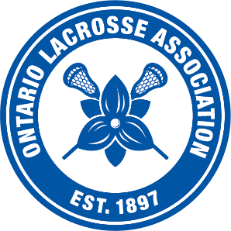 2023 OLA MEMBERSHIP FEES – JUNIOR TO MAJOR BOXDeadline [OLA Rules and Regulations OR8.06 (a)]No club or minor association shall be entitled to vote at an annual meeting unless its membership has been certified by the Directors and its bond, entry fee and any other obligations to the Corporation have been paid by October 31st. Nor shall any club or minor association be entitled to vote if it is under suspension or if it did not participate in the Corporation the previous season.IMPORTANT: Each club (Junior C through Major) must register for the 2023 season and each Minor Association must register at least one team in order to maintain voting rights.Ontario Lacrosse Association1 Concorde Gate, Suite 200C – Box 51
Toronto, ON M3C 3N6416-426-7066Full Club Name:DivisionFull Team Amount# of TeamsMinimum Amount for 2022 AGM ParticipationMajor Series$1346× $370Senior “B”$1145× $370Senior “C”$639× $370Junior “A”$1201× $370Junior “B”$1051× $370Junior “C”$707× $370WMSL$370× $370Total Amount of Membership Fees: Minimum AGM Participation Amount: Club Contact: Club Contact: Name:Cell:Email: